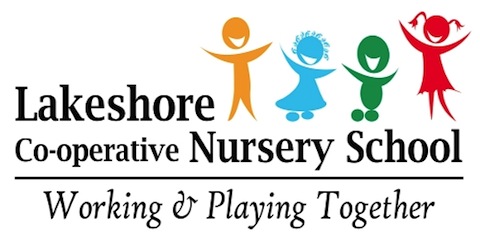 LCNS OPPORTUNITIES 2018/19NEWSLETTER AD SPACE Monthly Subscription - $15 for 1/4 page ($150 / year)			   $25 for 1/2 page ($250 / year)Business may provide a new graphic each month to advertise specific items or events. Could include a coupon or discount for LCNS members. Month to Month Ad Space - $20 for 1/4 page				$30 for 1/2 pageBusiness may advertise during specific months to promote an event related to their business, a sale they are offering, or a specific product etc. Business Card Ad Space - $5 for standard business card size (3.5” x 2”) ($50 / year)			       $10 for month to month business card spaceNOTE: Business to provide their own graphic for newsletter ads or business card ads. DIRECT DONATIONMonetary Donation – One time donation to LCNS for general usage OR donor may specify an event or item the donation may be put towards (ie. money towards a new photocopier)Supply Donation – One time donation of products or supplies from a business to be used in the classroom (ie paper towel, photocopy paper, batteries, markers, binders, envelopes, lysol wipes, latex gloves, garbage bags, green bin bags, yard waste bags, facial tissues)Gift Card or Product Donation – One time donation of a gift card or product to LCNS to be used at a silent auction or as incentives for fundraising efforts for the membership.Coupon or Voucher – *Bulk coupon for % off entire purchase or services, or bulk vouchers for free item with purchase.  *bulk - the business would provide enough coupons to be distributed to the entire LCNS membership. Could be used as part of the orientation package to the membership, as incentive for members to complete LCNS surveys, to create “grab bags” to be handed out at the LCNS Lumberjack Breakfast to all those who attend. DONATION OF SERVICESAny business is welcome to donate their services to LCNS and become an automatic sponsor.ie. Accounting services, maintenance and repair, photography, graphic design, lawn careDonation of Class Instruction – Donation of enrolment fee for classes booked as a LCNS fundraiser (such as fitness, yoga, knitting lessons, art paint night, cake decorating). Classes open to LCNS membership and LCNS friends and family (event to be advertised by LCNS).LCNS Levels of SponsorshipPLATINUM - $250 +Business LOGO or individual’s name proudly displayed on Sponsor page on LCNS websiteListed as official sponsor on LCNS flyers and advertising (logo present on ads)Reserve exclusive rights for advertising with LCNS (will not sell 1/4 or 1/2 page ad space to direct competitors)Receive business card ad space in newsletter for free if not already subscribed for 1/4 or 1/2 pageListed as official sponsor of LCNS “Lumberjack Breakfast”, receive two free tickets to eventInvitation to include coupons, vouchers, or ad in LCNS orientation packageInvitation to contribute to the “Ask the Expert” Column in the LCNS newsletterLCNS to provide copies of LCNS advertisements for business to display as a proud sponsorGOLD - $150Business LOGO or individual’s name proudly displayed on Sponsor page on LCNS websiteListed as official sponsor on LCNS flyers and advertising (logo present on ads)Reserve exclusive rights for advertising with LCNS (will not sell 1/4 or 1/2 page ad space to direct competitors)Invitation to include coupons, vouchers, or ad in LCNS orientation packageInvitation to contribute to the “Ask the Expert” column in LCNS newsletterLCNS to provide copies of LCNS advertisements for business to display as a proud sponsorSILVER - $100Business LOGO or individual’s name proudly listed on Sponsor page on LCNS websiteReceive ONE FREE business card ad in newsletter if not already subscribed for newsletter advertisementsBRONZE – under $100Business LOGO or individual’s name proudly listed on LCNS Sponsor page on LCNS website* Tax receipts available for monetary donations only.ADDITIONAL INFORMATIONLakeshore Co-operative Nursery School315 Northlake DriveWaterloo, OntarioN2V 1W5(519) 884–0738www.lakeshorenursery.comCHEQUESPayable to Lakeshore Cooperative Nursery SchoolPlease date cheques for the 1st of the month prior to the month your ad will appear in our newsletter (for ad running in our November newsletter, cheque will be dated October 1st)SPECS for Ad Space Full colour (to be distributed to LCNS membership via email, newsletter file linked to LCNS website, hardcopies of newsletter to be printed in colour and B&W)Please submit files as jpegs (150 dpi, RGB) 1/4 page ad - 4” x 5.25”, 1/2 page ad – 8” x 5.25”, business card – 3.5” x 2”Ads must be submitted to LCNS by the 10th of the month prior to month intended for (ie. Ad for November must be received by Oct 10th)Send jpeg files to lakeshorenursery.sponsorship@gmail.com, mark subject line as LCNS NEWSLETTER ADLOGOS of Business for use on LCNS ads and websitePlease submit both a full colour and a B&W jpeg version of your business logo to be used on our website or on our printed flyers Send jpeg files to lakeshorenursery.sponsorship@gmail.com, mark subject line as LCNS SPONSOR LOGOName of Business ___________________________________________________________________Point of Contact ____________________________________ Phone Number ____________________Address ____________________________________________________________________________  Email _____________________________________________________________________________Website ____________________________________________________________________________Description of products or services _________________________________________________________________________________________________________________________________________I am interested in supporting LCNS:NEWSLETTER		business card subscription ($5/month - $50)		1/4 page subscription ($15/month - $150) * Ask the Expert Column __________________	1/2 page subscription ($25/month - $250) * Ask the Expert Column __________________	business card month to month ($10/month) ad month(s) ___________________________	1/4 page month to month ($20/month) ad month(s)________________________________	1/2 page month to month ($30/month) ad month(s)________________________________DIRECT DONATION	Monetary ____________________  Amount to be used towards _____________________	Supplies _________________________________________________________________	Gift Card ________________________________________________________________	Product __________________________________________________________________	Coupon  _________________________________________________________________	Voucher _________________________________________________________________DONATION OF SERVICES	Services _________________________________________________________________	Class Instruction ___________________________________________________________DATE _______________________  SIGNATURE _________________________________________Cheque # _____________________	Donation Received _____________________________________TOTAL _______________________ Sponsorship Level _____________________________________